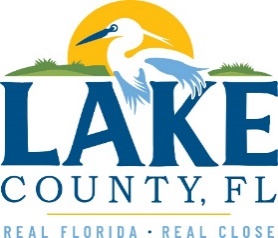 Office of Procurement ServicesP.O. Box 7800 • 315 W. Main St., Suite 416 • Tavares, FL 32778SOLICTATION: Janitorial Services for Various Parks				07/13/2023Vendors are responsible for the receipt and acknowledgement of all addenda to a solicitation. Confirm acknowledgement by including an electronically completed copy of this addendum with submittal.  Failure to acknowledge each addendum may prevent the submittal from being considered for award.THIS ADDENDUM DOES NOT CHANGE THE DATE FOR RECEIPT OF PROPOSALS.QUESTIONS/RESPONSESQ3.		The previous job scope seems to be much more detailed in describing the hours worked each day and how many days per week and year. Also, the previous scope says that someone has to open and close some of the parks and will have a key to lock and unlock the gate. Will the opening and closing of the parks be required on the new contract?R3.		There will be no opening or closing of gates or doors.  That was for Astor Lions Park which was included under another contract.Q4. 	I am looking at the previous bid #18-0444, contractor Faithworks Total Ground Maintenance. His total fee for each park was $278.46 each month. It appears he covered 3 groups with supplies and labor and fuel for about $60 a week for each park.  The previous contract states 6 hours of work is that for each park or for driving to all the parks and servicing them. Can you please clarify?R4.		The hours required under the original contract were for Astor Lions Park as well, no hourly work is needed in the new solicitation.ADDITIONAL INFORMATIONN/AACKNOWLEDGEMENTFirm Name:  I hereby certify that my electronic signature has the same legal effect as if made under oath; that I am an authorized representative of this vendor and/or empowered to execute this submittal on behalf of the vendor.  Signature of Legal Representative Submitting this Bid:  Date: Print Name: Title: Primary E-mail Address: Secondary E-mail Address: 